3/24/20 DRAFT 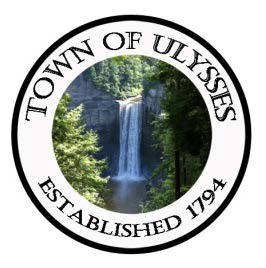 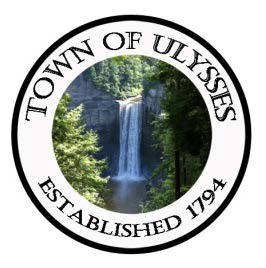 ULYSSES TOWN BOARD RESOLUTIONS for March 24, 2020Section 7a +++++++++++++++++++++++++++++++++++++++++++++++++++ RESOLUTION # ___OF 2020 Appointment to Fill Vacancy in Ulysses Town Board   WHEREAS, a vacancy exists on the Ulysses Town Board in the Town of Ulysses, New York, because of the resignation of Town Board member Nancy Zahler which written resignation was dated March 10, 2000 effective 6:00PM March 10, 2020 and submitted to the Town Clerk on March 10, 2020. NOW THEREFORE, in pursuance of the power vested in us pursuant to Town Law section 64(5), __________________, a duly qualified resident of the Town, is hereby appointed to the Ulysses Town Board of the Town of Ulysses to fill the vacancy existing on the Town Board. Such appointment is effective immediately upon administration of the oath of office by the Town Clerk and said_________________________ shall hold such office until December 31, 2020, or such later time that the results of the General Election to fill the unexpired term in the office of Ulysses Town Supervisor are certified by the Election Commissioners of Tompkins County, and BE IT  FURTHER RESOLVED, that as a Town Board member, ______________ shall be compensated the balance of the sum designated by the Town Board, on January 6, 2020 at its duly convened organizational meeting in Resolution Number 2020-15, as salary for the Town Board Member. Section 7B +++++++++++++++++++++++++++++++++++++++++++++++++++ RESOLUTION # ___ OF 2020 Ratification of Town of Ulysses Temporary Operations Under Corona Virus State of Emergency  
WHEREAS, the Governor of New York State has declared a State of Emergency to respond to the Corona Virus pandemic which includes directives designed to reduce the spread of the disease throughout the State including: reducing the density of employees gathering in work places and social distancing and a partial suspension of the NYS Open Meetings law making in-person meetings ill-advised, andWHEREAS, the immediate implementation of the directives began on Friday, March 13, 2020 allowing little time for consultation with the Town Board as a whole, the Town Supervisor, the Deputy Supervisors and the Town Clerk’s office, in consultation with staff, implemented the following operating procedures for the Town of Ulysses to protect the health and safety of our employees and residents:• The Town Hall was closed to walk-ins on Monday, March 16th and residents seeking town services were directed by posted signs and instructions on the website to call or email staff to conduct business with minimal in-person contact  
• Town Hall staff were directed to work from home, using remote access to the Town’s computers to check emails, and telephones to check messages to respond to residents’ requests
• Advisory Board meetings for the week of March 16th were cancelled, pending alternate plans for meeting remotely consistent with New York State and CDC guidance
• The NYS Office of Court Administration ordered the closing of Justice Courts 
• The Highway Department was initially open with 2-person staggered crews but effective March 19, 2020, was closed for Highway work except in the case of a weather or road emergency or a water main break
• The Water Department will conduct daily water quality checks by weekly rotation of staff and with the Highway Superintendent performing testing on the weekends
•  Dog licensing reminders will be delayed
• The Town Board will continue to meet and engage the public through video and teleconferencing technology to enable them to comply with the Open Meeting Laws, as revised through Executive Order of the Governor
• The duties of the 2nd Deputy, Town Clerk and Deputy Clerk, along with the Supervisor will be expanded to include emergency planning for continuity of essential Town services as well as coordination with the Tompkins County Health and Safety Officials, the Village of Trumansburg, and local agencies to protect the health and safety of town residents
• To prevent further economic disruption, employees working from home and those suspended from active duty will be fully paid and 
WHEREAS, the emergency measures seem both prudent and humane, now therefore be it 
RESOLVED, that the Ulysses Town Board ratify the above listed current operating procedures and further
RESOLVED, that Michelle E. Wright be designated at the Town’s Emergency Preparedness Manager and furtherRESOLVED, that the Town’s Emergency Response Team comprised of the Supervisor, Deputy Supervisors, Town Clerk and Deputy Clerk and Highway Superintendent are hereby authorized to take temporary action in response to new State and/or or Federal directives to be reviewed and ratified by the Ulysses Town Board as soon as possible and further
RESOLVED, that the Ulysses Town Board authorizes the payroll payment to part time Deputy Code Officer, whose Town activities have temporarily ceased due to the state of emergency, to be paid per pay period using the 2019 payroll data for that position, and furtherRESOLVED that the Ulysses Town Board authorizes the payroll payment to part time Planning Board Clerk and BZA Clerk, whose Town activities have temporarily ceased due to the state of emergency, to be paid two hours per pay period, which is the budgeted amount, and furtherRESOLVED, that the Ulysses Town Board authorizes the Code Officer to issue and extend permits and conduct inspections using the latest recommendations from the Department of State, and directs the Code Officer to update the Town Board regarding changes to these recommendations, and furtherRESOLVED, that the Ulysses Town Board postpones meetings of the Planning Board and the Board of Zoning Appeals through April 3, 2020 to allow time for staff and member preparation for meeting remotely and to resume the week of April 6, 2020 to facilitate the essential services of housing and development and guidance to the Town Board and furtherRESOLVED, that nothing contained herein is to be considered a local Declaration of a State of Emergency for the Town of Ulysses, consistent with Governor Coumo’s Declaration of a State of Emergency for New York State.7b1  +++++++++++++++++++++++++++++++++++++++++++++++++++++++++RESOLUTION #____ Urging County and State Officials to waive penalties for late payment or property taxesRESOLVED, that the Ulysses Town Board urge Tompkins County and New York State to reduce economic hardship on our residents by waiving penalties for the late payment of property taxes and further Section 7C +++++++++++++++++++++++++++++++++++++++++++++++++++ RESOLUTION # ___ OF 2020 Authorizing the Recreation Department to Hire Multiple Camp Counselors  WHEREAS, The Town of Ulysses is responsible for organizing and staffing the Summer Recreation Program with Tompkins-County approved camp staff and  WHEREAS, Towns and Villages wishing to hire more than one camp counselor must adopt a local resolution to advise the Tompkins County Human Resources of our plans, now therefore be it RESOLVED, that the Ulysses Town Board authorizes the Recreation Director to hire up to 20 camp counselors, contingent on budget authorization from the Town Board, registrations and staff:camper ratios and further RESOLVED, that the Ulysses Town Clerk is hereby directed to send a certified copy of this resolution to the Tompkins County Human Resources Department ATTN: Laura Granger. Section 7D +++++++++++++++++++++++++++++++++++++++++++++++++++ RESOLUTION # ___ OF 2020  AUTHORIZATION TO APPLY FOR TOMPKINS COUNTY PARKS & TRAIL GRANT WHEREAS, Tompkins County has offered municipalities the opportunity to request 100% reimbursable grants to create or improve local parks and  WHEREAS, the Town of Ulysses applied for and received a $5,000 grant in 2019 to enable the Jacksonville Community Association, with whom the Town has a Memorandum of Understanding that allows shared services, to use the grant to begin a Restroom Project for the Jacksonville Community Park and WHEREAS,  the Jacksonville Community Association is seeking County funds to complete the restroom by installing a flush toilet with a water spigot at the Park, now therefore be it  RESOLVED that the Ulysses Town Board authorizing the Supervisor to submit the application requesting $5,000 in 100% reimbursable fund to complete the Jacksonville Restroom project and further RESOLVED that the Town Supervisor is authorized to enter into a contract with Tompkins County if the project is approved by Tompkins County.RESOLUTION # ___ OF 2020 RECOGNITION OF ELIZABETH GRAEPER THOMAS FOR DEDICATED SERVICE TO THE TOWN OF ULYSSES  WHEREAS, Elizabeth Graeper Thomas resigned from the office of Town Supervisor February 21, 2020 after sixteen years of service to the Town of Ulysses andWHEREAS, during her sixteen years with the Town of Ulysses she served on the Comprehensive Planning Committee, the Town Board, and as Supervisor andWHEREAS, in her volunteer, appointed, and elected roles Liz used her vision, deep knowledge of agriculture and passion for the environment, leadership skills, perseverance, and attention to detail to contribute to or lead teams to achieve countless projects that will guide and shape the Town for years to come including:Adoption of a comprehensive plan that protects agriculture and open space and our treasured environmental resources while promoting growth in Trumansburg and Jacksonville and services for the whole Town;Adoption of a fracking ban in the Town and a statewide mobilization of municipal and lay leaders that led to a Statewide moratorium on natural gas fracking;Adoption of the Town’s first Agriculture and Farmland Protection Plan;Adoption of laws to protect the fragile ecology in the Lakeshore and Conservation zones;Recognition as the first small municipality in NYS designated as a Climate Smart and Clean Energy Community for efforts in energy efficiency including installation of solar panels, buying a hybrid vehicle for the Town, and the subsequent installation of Electric Vehicle charging stations at Town Hall.Securing a $100,000 grant to convert the heating and cooling systems in the Town Hall to fossil-free, solar-powered electric heat pumps;Securing an $800,000 joint grant with the Village of Trumansburg for sidewalks in the Village and along Rt. 96 from Smith Woods to the ShurSave and in front of Town Hall;Guiding the re-design of the entry to Town Hall;Securing a State grant to improve water quality for those in Jacksonville;Securing a State grant to purchase the Habitat Nature Preserve, a 32-acre parcel of land on Salo Drive to protect Taughannock Creek while creating a trail and natural area for the public to enjoy;Preservation of a Town-owned unique natural area along the Black Diamond Trail;Advocating for the Black Diamond Trail and creation of a web-based map of trails in Tompkins County to promote hiking and tourism;Adoption of an updated zoning law after a five-year long process; andWHEREAS, Liz acted on her commitment to inter-municipal cooperation by working with other municipal leaders throughout Tompkins County to reduce fossil-fuel use, expand internet service, and protect our watershed andWHEREAS, Liz continues to be both a personal HABs Harrier monitoring Cayuga Lake for Harmful Algal Blooms and a leader in organizing others to protect our watershed andWHEREAS, as Supervisor Liz cheerfully led the Town Hall team of employees who appreciated her warmth, good humor and inclusiveness now therefore be itRESOLVED, that the Ulysses Town Board extends our appreciation to Elizabeth Graeper Thomas for her many long-lasting contributions to the Town of Ulysses along with our sincere best wishes for a rewarding retirement.Section 9 +++++++++++++++++++++++++++++++++++++++++++++++++++ RESOLUTION # ____ OF 2020: APPROVAL OF MINUTES  RESOLVED that the Ulysses Town Board approves the minutes from the regular Town Board meeting on Regular meeting 3/10/20; and properly noticed Special Town Board meetings held 3/18/20; 3/21/20 and 3/23/20Section 10 +++++++++++++++++++++++++++++++++++++++++++++++++++ RESOLUTION # ____ OF 2020:  APPROVAL OF 2019 BUDGET MODIFICATIONS RESOLVED that the Ulysses Town Board approves the budget modifications as presented at the Town Board meeting on 3/24/2020 RESOLUTION # ____ OF 2020:  APPROVAL OF 2020 BUDGET MODIFICATIONS RESOLVED that the Ulysses Town Board approves the budget modifications as presented at the Town Board meeting on 3/10/2020 